Национальный состав Санкт-Петербурга http://nacionalsoglasie.kmormp.gov.spb.ru/nacionalnyj-sostav-sankt-peterburga/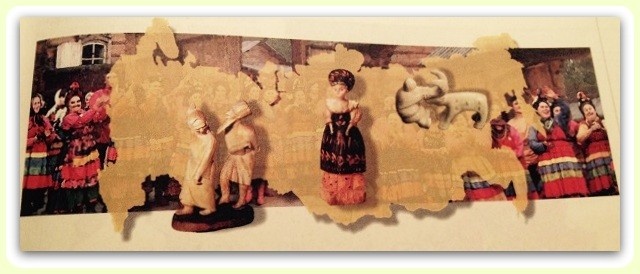 Национальный состав Санкт-ПетербургаСкачать фото54,1 КБСанкт-Петербург с первых дней своего существования является многонациональным сообществом. В нем представлено множество национальностей и все основные мировые конфессии.   Национальные диаспоры Санкт-Петербурга внесли большой вклад в его развитие и на сегодняшний день глубоко интегрированы во все сферы жизни города, являются неотъемлемым компонентом современного гражданского общества не только города, но и России в целом.Судьбы представителей многих народов тесно связаны с Петербургом с первых дней его строительства. Национальный состав населения по данным
Всероссийской переписи населения 2010 годаНациональный состав населения по данным
Всероссийской переписи населения 2010 годаНациональный состав населения по данным
Всероссийской переписи населения 2010 годаКол-во чел.% от
указавших
национальностьСанкт-Петербург - все население4879566Лица, указавшие национальную принадлежность4226739100,00%Русские390875392,48%Украинцы644461,52%Белорусы381360,90%Татары308570,73%Евреи241320,57%Узбеки203450,48%Армяне199710,47%Азербайджанцы177170,42%Таджики120720,29%Грузины82740,20%Молдаване72000,17%Чуваши46100,11%Корейцы40310,10%Казахи33490,08%Киргизы32890,08%Осетины32330,08%Немцы28490,07%Лезгины28140,07%Башкиры27060,06%Поляки26470,06%Финны25590,06%Мордва23370,06%Аварцы19710,05%Китайцы15780,04%Эстонцы15340,04%Чеченцы14820,04%Туркмены14690,03%Карелы13960,03%Литовцы12940,03%Латыши12910,03%Буряты12870,03%Калмыки12830,03%Кабардинцы11810,03%Греки11540,03%Удмурты10760,03%Коми10720,03%Марийцы10220,02%Турки9990,02%Кумыки9470,02%Даргинцы9460,02%Ингуши9300,02%Арабы9290,02%Цыгане8900,02%Болгары8430,02%Абхазы7830,02%Якуты7010,02%Табасараны6030,01%Другие национальности (не перечисленные выше)117510,28%Лица, не указавшие национальную принадлежность, включая лиц, по которым сведения получены из административных источников652827